                         ΑΝΑΡΤΗΤΕΑ ΣΤΟ ΔΙΑΔΙΚΤΥΟ                   ΑΔΑ:ΩΗΝ8Ω1Ρ-1ΟΗ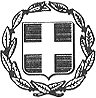 ΕΛΛΗΝΙΚΗ  ΔΗΜΟΚΡΑΤΙΑ                               Ρόδος, 18/06/2019     ΝΟΜΟΣ   ΔΩΔΕΚΑΝΗΣΟΥ                                 Αρ. Πρωτ. 2/31568   ΔΗΜΟΣ  ΡΟΔΟΥ                              ΔΙΕΥΘΥΝΣΗ: Διοικητικών Υπηρεσιών 	         ΤΜΗΜΑ      :  Ανάπτυξης Ανθρ. Δυν/κού              	   ΓΡΑΦΕΙΟ   :  Προσωπικού                                                                                                   Ταχ.Δ/νση:  Πλ. Ελευθερίας 1  	                     Πληροφορ:  Ε. Καριοφύλλης	 	                     Τηλ.           : 22410 46214                                     E-mail: prosopikou@rhodes.gr                               Ιστοσελίδα: www.rhodes.gr                                  Ε Π Α Ν Α Ν Α Κ Ο Ι Ν Ω Σ Η Ο Δήμαρχος Ρόδου  λαμβάνοντας υπόψη:Τις διατάξεις της παρ. 1 του άρθρου 206 του Ν. 3584/2007 όπως αντικαταστάθηκε και ισχύει, με το άρθρο 116 του Ν. 4547/2018 και με την παρ. 2 του άρθρου 41 του Ν. 4325/2015 σύμφωνα με την οποία: 1. Ειδικά επιτρέπεται η πρόσληψη προσωπικού οποιασδήποτε ειδικότητας με σύμβαση εργασίας ορισμένου χρόνου από τους Ο.Τ.Α. για την αντιμετώπιση κατεπειγουσών εποχικών ή πρόσκαιρων αναγκών, με σύμβαση εργασίας ορισμένου χρόνου της οποίας η διάρκεια δεν υπερβαίνει τους δύο (2) μήνες μέσα σε συνολικό διάστημα δώδεκα (12) μηνών. Κατ’ εξαίρεση η πρόσληψη προσωπικού της ανωτέρω κατηγορίας που απασχολείται στις δημοτικές κατασκηνώσεις γίνεται με σύμβαση εργασίας ορισμένου χρόνου της οποίας η διάρκεια δεν υπερβαίνει τους τρεις (3) μήνες μέσα σε συνολικό διάστημα δώδεκα (12) μηνών, και η πρόσληψη προσωπικού που απασχολείται στην πυρασφάλεια και τη ναυαγοσωστική κάλυψη των ακτών γίνεται με σύμβαση εργασίας ορισμένου χρόνου, της οποίας η διάρκεια δεν υπερβαίνει τους τέσσερις (4) μήνες σε συνολικό διάστημα δώδεκα (12) μηνών……. Ο υπολογισμός του δωδεκάμηνου γίνεται σύμφωνα με την παρ. 2 του άρθρου 21 του Ν. 2190/1994 (Α’ 180). Παράταση ή σύναψη νέας σύμβασης μέσα στο ανωτέρω δωδεκάμηνο διάστημα ή μετατροπή της σύμβασης σε αορίστου χρόνου είναι αυτοδικαίως άκυρες. Ο φορέας που διενεργεί την πρόσληψη αποστέλλει τον πίνακα των προσληπτέων κάθε φορά στο Α.Σ.Ε.Π., καθώς και όλους τους πίνακες προσληπτέων κάθε έτους, το αργότερο μέχρι την 31η Ιανουαρίου του επόμενου έτους. Το Α.Σ.Ε.Π. διενεργεί έλεγχο για τη συνδρομή των όρων πρόσληψης της παρούσας περίπτωσης. Εάν κατά τον έλεγχο διαπιστωθεί ότι απασχολείται ή απασχολήθηκε προσωπικό κατά παράβαση των ανωτέρω διατάξεων, εφαρμόζεται η παρ. 15 του άρθρου 21 του Ν. 2190/1994 όπως συμπληρώθηκε και ισχύει. Την απόφαση του Δημοτικού Συμβουλίου Ρόδου με αριθ. 357/16.05.2017 με την οποία αποφασίστηκε η αποδοχή της απευθείας παραχώρησης με αντάλλαγμα στο Δήμο Ρόδου σύμφωνα με το άρθρο 1 της με αριθ. πρωτ. ΔΔΠ0007378/0454 Β΄ΕΞ 2017/12.05.2017 Κ.Υ.Α. (ΦΕΚ 1636/τ. Β΄/12.05.2017) των Υπουργών Εσωτερικών, Οικονομικών και Περιβάλλοντος και Ενέργειας, του δικαιώματος της απλής χρήσης των κοινοχρήστων χώρων αιγιαλού, παραλίας, όχθης και παρόχθιας ζώνης μεγάλων λιμνών και πλεύσιμων ποταμών, που βρίσκονται στα όρια της διοικητικής του περιφέρειας. Στο άρθρο 12 της ανωτέρω απόφασης αναφέρονται συγκεκριμένα οι περιορισμοί – υποχρεώσεις – απαγορεύσεις υπέρ ων μεταξύ των οποίων αναφέρεται η υποχρέωση να μεριμνούν για τον καθημερινό καθαρισμό των κοινοχρήστων χώρων, την αισθητική του χώρου της ακτής και του περιβάλλοντος χώρου, καθώς επίσης να μεριμνούν για τη λήψη μέτρων για την ασφάλεια των λουομένων και των διερχομένων στον παραχωρούμενο χώρο. Η ισχύς της 4 ανωτέρω Κ.Υ.Α. ως και 31.12.2019 με τις διατάξεις του άρθρου 56 του Ν. 4384/2016. Την παρ. 1 του άρθρου 7 του Π.Δ/τος 31/2018.Τη με αρ. 567/2019 (ΑΔΑ:Ω2ΞΝΩ1Ρ-7ΔΗ)  απόφαση του Δημοτικού Συμβουλίου με την οποία αποφασίσθηκε η πρόσληψη προσωπικού εννέα (9) ατόμων ειδικότητας Δ.Ε. Ναυαγοσωστών για την αντιμετώπιση κατεπειγουσών αναγκών της Δ/νσης Οικονομικών Υπηρεσιών του Δήμου Ρόδου για τη λειτουργία των παραλιών ως εξής: δύο (2) ναυαγοσώστες στις παραλίες «ΕΛΛΗ» (δεξιά του ενυδρείου – αριστερά του ενυδρείου) και της Κεντρικής Παραλίας «ΦΑΛΗΡΑΚΙΟΥ» και ένας (1) ναυαγοσώστης στις παραλίες «SUNWING»,  «ΜΕΓΑΛΗ» Παραλία Λίνδου, παραλία «ΤΣΑΜΠΙΚΑ», παραλία «ΚΙΟΤΑΡΙ» και παραλία «ΙΞΙΑ». όπως υποδείχθηκε με το έγγραφο αρ. 2131.17/1174/19/19.04.2019 του Κεντρικού Λιμεναρχείου Ρόδου.Την με αρ. πρ. 25181/09-05-2019 απόφαση του Συντονιστή Αποκεντρωμένης Διοίκησης Αιγαίου.Το με αριθμ. πρωτ. οικ. 3955/21.01.2019 (ΑΔΑ: 6Μ5Δ465ΧΘ73Χ7) έγγραφο του Υπουργείου Εσωτερικών με θέμα «Προγραμματισμός προσλήψεων έκτακτου προσωπικού έτους 2019 στους ΟΤΑ α και β βαθμού και στα ΝΠΙΔ αυτών» σύμφωνα με το οποίο οι ανωτέρω αναφερόμενες προσλήψεις εξαιρούνται από τον προγραμματισμό των προσλήψεων και συνεπώς δεν απαιτείται έγκριση της ΠΥΣ και η αποστολή τους στο Υπουργείο Εσωτερικών. Την Εγκύκλιο αριθμ. 14/2019 του ΥΠΕΣ ΑΠ: 24722/03-04-2019 (ΑΔΑ:638Σ465ΧΘ7-820) με θέμα: «Αναστολή προσλήψεων και υπηρεσιακών μεταβολών κατά το χρονικό διάστημα των αυτοδιοικητικών εκλογών» σύμφωνα με την οποία από την αναστολή προσλήψεων λόγω εκλογών εξαιρούνται «Οι προσλήψεις προσωπικού ιδιωτικού δικαίου ορισμένου χρόνου και η σύναψη συμβάσεων μίσθωσης έργου, καθώς και οι προπαρασκευαστικές αυτών ενέργειες, από τους ΟΤΑ και τα νομικά πρόσωπα αυτών, προκειμένου για τις ειδικότητες των ναυαγοσωστών, των υδρονομέων άρδευσης, των χειριστών μηχανημάτων, των εργαζομένων στους τομείς της πυρασφάλειας, των παιδικών σταθμών, της καθαριότητας, των Κέντρων Ανοικτής Προστασίας Ηλικιωμένων (ΚΑΠΗ), των αμειβομένων μέσω προγραμμάτων ΕΣΠΑ, των εργαζομένων στις παιδικές κατασκηνώσεις, του έκτακτου προσωπικού με αντίτιμο και λοιπές αντικαταβολές και των απασχολουμένων στα προγράμματα δακοκτονίας». Τη αρ. πρωτ. 2/21812/2019 βεβαίωση της Δ/νσης Οικονομικών Υπηρεσιών σύμφωνα με την οποία υπάρχει εγγεγραμμένη πίστωση στον προϋπολογισμό του Δήμου οικονομικού έτους 2019 με Κ.Α. 10-6041.0003 για την κάλυψη της δαπάνης μισθοδοσίας και με Κ.Α. 10-6054.0001 για την κάλυψη των εργοδοτικών εισφορών του προσωπικού αυτού.Την με αρ. πρωτ. 2/29178/05-06-2019 Ανακοίνωση του Δήμου Ρόδου για την πρόσληψη εννέα (9) ατόμων ειδικότητας ΔΕ Ναυαγοσωστών, για την οποία δεν προσήλθε κανείς υποψήφιος για την κάλυψη των θέσεων αυτών.     Ανακοινώνει   Την πρόσληψη, με σύμβαση εργασίας ιδιωτικού δικαίου ορισμένου χρόνου, για την αντιμετώπιση κατεπειγουσών εποχικών ή πρόσκαιρων αναγκών, σύμφωνα με τις διατάξεις του άρθρου 206 του Ν. 3584/2007 «Κώδικας Κατάστασης Δημοτικών και Κοινοτικών Υπαλλήλων», όπως τροποποιήθηκε και ισχύει εννέα (9) ατόμων, στο Δήμο Ρόδου, που εδρεύει στη Ρόδο, και συγκεκριμένα του εξής, ανά υπηρεσία, έδρα, ειδικότητα και διάρκεια σύμβασης, αριθμού ατόμων (βλ. ΠΙΝΑΚΑ Α), με τα αντίστοιχα απαιτούμενα τυπικά προσόντα (βλ. ΠΙΝΑΚΑ Β):ΠΙΝΑΚΑΣ Α:                                                                              ΑΠΑΙΤΟΥΜΕΝΑ ΠΡΟΣΟΝΤΑΤίτλος σπουδών και λοιπά απαιτούμενα (τυπικά & τυχόν πρόσθετα) προσόνταΚΥΡΙΑ ΠΡΟΣΟΝΤΑ:α) Οποιοδήποτε πτυχίο ή δίπλωμα ή απολυτήριος τίτλος δευτεροβάθμιας ή μεταδευτεροβάθμιας εκπαίδευσης της ημεδαπής ή άλλος ισότιμος τίτλος της αλλοδαπής, ανεξαρτήτως ειδικότητας.β) Άδεια ναυαγοσώστη, εκδιδόμενη από Λιμενική Αρχή.ΠΡΟΣΟΝΤΑ Α’ ΕΠΙΚΟΥΡΙΑΣ:(Εφόσον οι θέσεις δεν καλυφθούν από υποψήφιους με τα ανωτέρω προσόντα)α) Απολυτήριος τίτλος υποχρεωτικής εκπαίδευσης (απολυτήριο τριταξίου γυμνασίου ή για υποψηφίους που έχουν αποφοιτήσει μέχρι και το 1980 απολυτήριο δημοτικού σχολείου) ή ισοδύναμος απολυτήριος τίτλος κατώτερης Τεχνικής Σχολής του Ν.Δ. 580/1970 ή απολυτήριος τίτλος Εργαστηρίων Ειδικής Επαγγελματικής Εκπαίδευσης και Κατάρτισης του άρθρου 1 του Ν. 2817/2000 της ημεδαπής ή άλλος ισότιμος τίτλος της αλλοδαπής.  β) Άδεια ναυαγοσώστη, εκδιδόμενη από τη Λιμενική Αρχή. Α.  ΓΕΝΙΚΑ ΠΡΟΣΟΝΤΑ ΠΡΟΣΛΗΨΗΣΟι υποψήφιοι των παραπάνω ειδικοτήτων πρέπει να είναι ηλικίας από 18 έως 45 ετών. Β.  ΕΠΙΣΗΜΑΝΣΕΙΣΕπιτρέπεται η πρόσληψη προσωπικού για αντιμετώπιση κατεπειγουσών ή εποχιακών ή πρόσκαιρων αναγκών με σύμβαση εργασίας ορισμένου χρόνου της οποίας η διάρκεια δεν υπερβαίνει τους τέσσερεις (4) μήνες μέσα σε συνολικό διάστημα δώδεκα μηνών. Ο υπολογισμός του δωδεκαμήνου γίνεται σύμφωνα με την παρ. 2 του  άρθρου 21  του  Ν. 2190/94,  όπως  τροποποιήθηκε  και  ισχύει με το άρθρο 20 παρ. 2 Ν. 2738/1999. Παράταση ή σύναψη νέας σύμβασης μέσα στο ανωτέρω δωδεκάμηνο διάστημα ή μετατροπή της σύμβασης σε αορίστου χρόνου είναι αυτοδικαίως άκυρες.Κώλυμα 8μηνης απασχόλησης δεν υπάρχει όταν ο υποψήφιος μέσα σε συνολικό χρονικό διάστημα δώδεκα (12) μηνών, που γίνεται με αφετηρία το τέλος της νέας απασχόλησης, για την οποία ο εργαζόμενος πρόκειται να προσληφθεί και προς τα πίσω δεν υπερβαίνει τους οκτώ (8) μήνες απασχόλησης σε φορείς του δημοσίου, όπως ορίζονται στο άρθρο 1 παρ. 1 του Ν.3812/2009 (δημόσιες υπηρεσίες, νομικά πρόσωπα, ΟΤΑ α΄ και β΄ βαθμού κ.α.). Γ.  ΠΡΟΘΕΣΜΙΑ ΥΠΟΒΟΛΗΣ ΑΙΤΗΣΕΩΝΟι ενδιαφερόμενοι μπορούν να παραλαμβάνουν το έντυπο της αίτησης και να την υποβάλλουν μαζί με τα απαραίτητα δικαιολογητικά στα  γραφεία της υπηρεσίας μας, Πλατεία Ελευθερίας 1, από την επομένη της δημοσίευσης στην τοπική εφημερίδα έως και  28.06.2019 ημέρα Παρασκευή.  Η αίτηση επισυνάπτεται στο τέλος της ανακοίνωσης.Δ.  ΥΠΟΒΟΛΗ ΔΙΚΑΙΟΛΟΓΗΤΙΚΩΝΟι ενδιαφερόμενοι μαζί με την αίτησή τους πρέπει να υποβάλουν υποχρεωτικά τα εξής δικαιολογητικά:Φωτοαντίγραφο των δύο όψεων της αστυνομικής ταυτότητας.Φωτοαντίγραφο του τίτλου σπουδών τους. Άδεια ναυαγοσώστη εκδιδόμενη από Λιμενική Αρχή.Υπεύθυνη δήλωση του Ν. 1599/1986 ότι δεν έχουν κώλυμα κατά το άρθρο 8 του Υπαλληλικού Κώδικα: α) ότι δεν έχουν καταδικαστεί για κακούργημα και σε οποιαδήποτε ποινή για κλοπή, υπεξαίρεση (κοινή και στην υπηρεσία), απάτη, εκβίαση, πλαστογραφία, απιστία δικηγόρου, δωροδοκία, καταπίεση, απιστία περί την υπηρεσία, παράβαση καθήκοντος καθ' υποτροπή, συκοφαντική δυσφήμιση, καθώς και για οποιοδήποτε έγκλημα  κατά της γενετήσιας ελευθερίας ή οικονομικής εκμετάλλευσης της γενετήσιας ζωής, β) ότι δεν είναι υπόδικοι και δεν έχουν παραπεμφθεί  με τελεσίδικο βούλευμα για κακούργημα ή για πλημμέλημα της προηγούμενης περίπτωσης, έστω και αν το αδίκημα παραγράφηκε, γ) ότι δεν έχουν, λόγω καταδίκης, στερηθεί τα πολιτικά τους δικαιώματα  και για όσο χρόνο διαρκεί η στέρηση αυτή, δ) ότι δεν τελούν υπό δικαστική συμπαράσταση.Επιπλέον στην Υπεύθυνη δήλωση του Ν. 1599/1986 να δηλώνει ο υποψήφιος: για το χρονικό διάστημα από 28/6/2018 έως και την 28/6/2019 (τελευταία ημέρα υποβολής των αιτήσεων) αν έχει απασχοληθεί σε δημόσια υπηρεσία, Ν.Π.Δ.Δ., Δήμους, Περιφέρειες, τη σχέση εργασίας, το χρονικό διάστημα και την ειδικότητα.Πρόσφατη βεβαίωση του ΟΑΕΔ για απόδειξη της ανεργίας που η ημερομηνία έκδοσης δε θα απέχει περισσότερο από πέντε ημέρες από την ημερομηνία έναρξης της προθεσμίας υποβολής των αιτήσεων.Πιστοποιητικό μονίμου κατοικίας πρόσφατης έκδοσης.Ε΄. ΑΝΑΡΤΗΣΗ ΤΗΣ ΑΝΑΚΟΙΝΩΣΗΣ Η παρούσα ανακοίνωση να δημοσιευθεί μία φορά σε μία τοπική εφημερίδα, στις 19.06.2019.Επίσης να αναρτηθεί στο Δημοτικό Κατάστημα του Δήμου μας καθώς και στα καταστήματα των λοιπών Δημοτικών Ενοτήτων. Στην Ιστοσελίδα του Δήμου μας θα αναρτηθούν η ανακοίνωση και η αίτηση.ΣΤ΄. ΑΝΑΡΤΗΣΗ ΠΙΝΑΚΩΝ Οι πίνακες κατάταξης των υποψηφίων αναρτώνται στο κατάστημα της οικείας υπηρεσίας, συντασσομένου πρακτικού ανάρτησης, υπογραφόμενου από δύο (2) υπαλλήλους της υπηρεσίας.Πληροφορίες: Γραφείο Προσωπικού, Δημαρχιακό Μέγαρο, κ. Αναστασία Ανδρεάδη, τηλέφωνο επικοινωνίας 2241361244.                                                                        	 Ο Δήμαρχος                                                                     Φώτης ΧΑΤΖΗΔΙΑΚΟΣΑποδέκτες για ενέργεια:Γρ. Τύπουυπόψη κ. Κ. ΚαστανάκηΝα δημοσιευθεί στονημερήσιο Τοπικό Τύπομία φορά την 19/6/2019  2. Γραφείο Προσωπικού                                                                                                                                                                                               3. Δημοτικές  Ενότητες Δήμου Ρόδου                        4. κα Καούκη για ανάρτηση στην Ιστοσελίδα του Δήμου μας                               Αποδέκτες για κοινοποίηση:     ΔήμαρχοΑντιδήμαρχο κ. Διακοσταματίου Εντεταλμένο Σύμβουλο κ. Ψυλλάκη (αρμόδιο για λειτουργίες παραλιών)Γενικό ΓραμματέαΤμ. Αναπτ. Ανθρ. Δυν/κού Κεντρικό Λιμεναρχείο ΡόδουΠΙΝΑΚΑΣ Α: ΘΕΣΕΙΣ ΕΠΟΧΙΚΟΥ ΠΡΟΣΩΠΙΚΟΥ (ανά κωδικό θέσης)ΠΙΝΑΚΑΣ Α: ΘΕΣΕΙΣ ΕΠΟΧΙΚΟΥ ΠΡΟΣΩΠΙΚΟΥ (ανά κωδικό θέσης)ΠΙΝΑΚΑΣ Α: ΘΕΣΕΙΣ ΕΠΟΧΙΚΟΥ ΠΡΟΣΩΠΙΚΟΥ (ανά κωδικό θέσης)ΠΙΝΑΚΑΣ Α: ΘΕΣΕΙΣ ΕΠΟΧΙΚΟΥ ΠΡΟΣΩΠΙΚΟΥ (ανά κωδικό θέσης)ΠΙΝΑΚΑΣ Α: ΘΕΣΕΙΣ ΕΠΟΧΙΚΟΥ ΠΡΟΣΩΠΙΚΟΥ (ανά κωδικό θέσης)ΠΙΝΑΚΑΣ Α: ΘΕΣΕΙΣ ΕΠΟΧΙΚΟΥ ΠΡΟΣΩΠΙΚΟΥ (ανά κωδικό θέσης)ΚωδικόςθέσηςΥπηρεσίαΈδρα υπηρεσίαςΕιδικότηταΔιάρκεια σύμβασηςΑριθμόςατόμων101Δήμος ΡόδουΠαραλία «ΕΛΛΗ»ΔΕ Ναυαγοσωστών4 μήνες2102Δήμος ΡόδουΠαραλία SUNWINGΔΕ Ναυαγοσωστών4 μήνες1103Δήμος ΡόδουΚεντρική Παραλία ΦαληρακίουΔΕ Ναυαγοσωστών4 μήνες2104Δήμος ΡόδουΠαραλία «ΤΣΑΜΠΙΚΑ»ΔΕ Ναυαγοσωστών4 μήνες1105Δήμος ΡόδουΜεγάλη Παραλία ΛίνδουΔΕ Ναυαγοσωστών4 μήνες1106Δήμος ΡόδουΠαραλία «ΚΙΟΤΑΡΙ»ΔΕ Ναυαγοσωστών4 μήνες1107Δήμος ΡόδουΠαραλία «ΙΞΙΑ»ΔΕ Ναυαγοσωστών4 μήνες1ΔΕ ΝΑΥΑΓΟΣΩΣΤΩΝΑΙΤΗΣΗ – ΥΠΕΥΘΥΝΗ ΔΗΛΩΣΗγια πρόσληψη σε υπηρεσίες
ή σε νομικά πρόσωπα του Δημοσίου
ή σε ΟΤΑ ή σε νομικά πρόσωπα των OTA μεΣΥΜΒΑΣΗ ΕΡΓΑΣΙΑΣ ΟΡΙΣΜΕΝΟΥ ΧΡΟΝΟΥ...................................ΔΕ ΝΑΥΑΓΟΣΩΣΤΩΝΑΙΤΗΣΗ – ΥΠΕΥΘΥΝΗ ΔΗΛΩΣΗγια πρόσληψη σε υπηρεσίες
ή σε νομικά πρόσωπα του Δημοσίου
ή σε ΟΤΑ ή σε νομικά πρόσωπα των OTA μεΣΥΜΒΑΣΗ ΕΡΓΑΣΙΑΣ ΟΡΙΣΜΕΝΟΥ ΧΡΟΝΟΥ...................................ΑΙΤΗΣΗ – ΥΠΕΥΘΥΝΗ ΔΗΛΩΣΗγια πρόσληψη σε υπηρεσίες
ή σε νομικά πρόσωπα του Δημοσίου
ή σε ΟΤΑ ή σε νομικά πρόσωπα των OTA μεΣΥΜΒΑΣΗ ΕΡΓΑΣΙΑΣ ΟΡΙΣΜΕΝΟΥ ΧΡΟΝΟΥΑριθ. πρωτ/λου αίτησης[συμπληρώνεται
από το φορέα πρόσληψης]Α.	ΣΤΟΙΧΕΙΑ ΦΟΡΕΑ ΠΡΟΣΛΗΨΗΣ [συμπληρώστε με κεφαλαία γράμματα τα στοιχεία του φορέα στον οποίο απευθύνετε την αίτησή σας]Α.	ΣΤΟΙΧΕΙΑ ΦΟΡΕΑ ΠΡΟΣΛΗΨΗΣ [συμπληρώστε με κεφαλαία γράμματα τα στοιχεία του φορέα στον οποίο απευθύνετε την αίτησή σας]1.Επωνυμία φορέα:      ΔΗΜΟ ΡΟΔΟΥ1.Επωνυμία φορέα:      ΔΗΜΟ ΡΟΔΟΥ2.	που εδρεύει στο νομό:   ΔΩΔΕΚΑΝΗΣΟΥ3.		που εδρεύει στο νησί: ΡΟΔΟΣ	[εφόσον βρίσκεται σε νησί]4.	που εδρεύει/ανήκει στο δήμο ή στην κοινότητα: 	
	[μόνο εφόσον πρόκειται για δήμο ή κοινότητα ή νομικό τους πρόσωπο] 4.	που εδρεύει/ανήκει στο δήμο ή στην κοινότητα: 	
	[μόνο εφόσον πρόκειται για δήμο ή κοινότητα ή νομικό τους πρόσωπο] Β.	ΣΤΟΙΧΕΙΑ ΥΠΟΨΗΦΙΟΥ [συμπληρώστε με κεφαλαία γράμματα τα ατομικά σας στοιχεία]Β.	ΣΤΟΙΧΕΙΑ ΥΠΟΨΗΦΙΟΥ [συμπληρώστε με κεφαλαία γράμματα τα ατομικά σας στοιχεία]Β.	ΣΤΟΙΧΕΙΑ ΥΠΟΨΗΦΙΟΥ [συμπληρώστε με κεφαλαία γράμματα τα ατομικά σας στοιχεία]Β.	ΣΤΟΙΧΕΙΑ ΥΠΟΨΗΦΙΟΥ [συμπληρώστε με κεφαλαία γράμματα τα ατομικά σας στοιχεία]Β.	ΣΤΟΙΧΕΙΑ ΥΠΟΨΗΦΙΟΥ [συμπληρώστε με κεφαλαία γράμματα τα ατομικά σας στοιχεία]Β.	ΣΤΟΙΧΕΙΑ ΥΠΟΨΗΦΙΟΥ [συμπληρώστε με κεφαλαία γράμματα τα ατομικά σας στοιχεία]Β.	ΣΤΟΙΧΕΙΑ ΥΠΟΨΗΦΙΟΥ [συμπληρώστε με κεφαλαία γράμματα τα ατομικά σας στοιχεία]Β.	ΣΤΟΙΧΕΙΑ ΥΠΟΨΗΦΙΟΥ [συμπληρώστε με κεφαλαία γράμματα τα ατομικά σας στοιχεία]Β.	ΣΤΟΙΧΕΙΑ ΥΠΟΨΗΦΙΟΥ [συμπληρώστε με κεφαλαία γράμματα τα ατομικά σας στοιχεία]Β.	ΣΤΟΙΧΕΙΑ ΥΠΟΨΗΦΙΟΥ [συμπληρώστε με κεφαλαία γράμματα τα ατομικά σας στοιχεία]Β.	ΣΤΟΙΧΕΙΑ ΥΠΟΨΗΦΙΟΥ [συμπληρώστε με κεφαλαία γράμματα τα ατομικά σας στοιχεία]Β.	ΣΤΟΙΧΕΙΑ ΥΠΟΨΗΦΙΟΥ [συμπληρώστε με κεφαλαία γράμματα τα ατομικά σας στοιχεία]Β.	ΣΤΟΙΧΕΙΑ ΥΠΟΨΗΦΙΟΥ [συμπληρώστε με κεφαλαία γράμματα τα ατομικά σας στοιχεία]Β.	ΣΤΟΙΧΕΙΑ ΥΠΟΨΗΦΙΟΥ [συμπληρώστε με κεφαλαία γράμματα τα ατομικά σας στοιχεία]Β.	ΣΤΟΙΧΕΙΑ ΥΠΟΨΗΦΙΟΥ [συμπληρώστε με κεφαλαία γράμματα τα ατομικά σας στοιχεία]Β.	ΣΤΟΙΧΕΙΑ ΥΠΟΨΗΦΙΟΥ [συμπληρώστε με κεφαλαία γράμματα τα ατομικά σας στοιχεία]Β.	ΣΤΟΙΧΕΙΑ ΥΠΟΨΗΦΙΟΥ [συμπληρώστε με κεφαλαία γράμματα τα ατομικά σας στοιχεία]Β.	ΣΤΟΙΧΕΙΑ ΥΠΟΨΗΦΙΟΥ [συμπληρώστε με κεφαλαία γράμματα τα ατομικά σας στοιχεία]Β.	ΣΤΟΙΧΕΙΑ ΥΠΟΨΗΦΙΟΥ [συμπληρώστε με κεφαλαία γράμματα τα ατομικά σας στοιχεία]Β.	ΣΤΟΙΧΕΙΑ ΥΠΟΨΗΦΙΟΥ [συμπληρώστε με κεφαλαία γράμματα τα ατομικά σας στοιχεία]Β.	ΣΤΟΙΧΕΙΑ ΥΠΟΨΗΦΙΟΥ [συμπληρώστε με κεφαλαία γράμματα τα ατομικά σας στοιχεία]Β.	ΣΤΟΙΧΕΙΑ ΥΠΟΨΗΦΙΟΥ [συμπληρώστε με κεφαλαία γράμματα τα ατομικά σας στοιχεία]Β.	ΣΤΟΙΧΕΙΑ ΥΠΟΨΗΦΙΟΥ [συμπληρώστε με κεφαλαία γράμματα τα ατομικά σας στοιχεία]Β.	ΣΤΟΙΧΕΙΑ ΥΠΟΨΗΦΙΟΥ [συμπληρώστε με κεφαλαία γράμματα τα ατομικά σας στοιχεία]Β.	ΣΤΟΙΧΕΙΑ ΥΠΟΨΗΦΙΟΥ [συμπληρώστε με κεφαλαία γράμματα τα ατομικά σας στοιχεία]Β.	ΣΤΟΙΧΕΙΑ ΥΠΟΨΗΦΙΟΥ [συμπληρώστε με κεφαλαία γράμματα τα ατομικά σας στοιχεία]Β.	ΣΤΟΙΧΕΙΑ ΥΠΟΨΗΦΙΟΥ [συμπληρώστε με κεφαλαία γράμματα τα ατομικά σας στοιχεία]Β.	ΣΤΟΙΧΕΙΑ ΥΠΟΨΗΦΙΟΥ [συμπληρώστε με κεφαλαία γράμματα τα ατομικά σας στοιχεία]Β.	ΣΤΟΙΧΕΙΑ ΥΠΟΨΗΦΙΟΥ [συμπληρώστε με κεφαλαία γράμματα τα ατομικά σας στοιχεία]1. Επώνυμο:1. Επώνυμο:1. Επώνυμο:2. Όνομα:3. Όν. πατέρα:3. Όν. πατέρα:3. Όν. πατέρα:3. Όν. πατέρα:3. Όν. πατέρα:3. Όν. πατέρα:4. Όν. μητέρας:4. Όν. μητέρας:4. Όν. μητέρας:4. Όν. μητέρας:5. Ημ/νία γέννησης:5. Ημ/νία γέννησης:5. Ημ/νία γέννησης:5. Ημ/νία γέννησης://6. Φύλο:6. Φύλο:6. Φύλο:ΑΓ4. Όν. μητέρας:4. Όν. μητέρας:4. Όν. μητέρας:4. Όν. μητέρας:5. Ημ/νία γέννησης:5. Ημ/νία γέννησης:5. Ημ/νία γέννησης:5. Ημ/νία γέννησης://6. Φύλο:6. Φύλο:6. Φύλο:ΑΓ7. Α.Δ.Τ.:8. Τόπος κατοικίας (πόλη, δήμος, κοινότητα):8. Τόπος κατοικίας (πόλη, δήμος, κοινότητα):8. Τόπος κατοικίας (πόλη, δήμος, κοινότητα):8. Τόπος κατοικίας (πόλη, δήμος, κοινότητα):8. Τόπος κατοικίας (πόλη, δήμος, κοινότητα):8. Τόπος κατοικίας (πόλη, δήμος, κοινότητα):8. Τόπος κατοικίας (πόλη, δήμος, κοινότητα):8. Τόπος κατοικίας (πόλη, δήμος, κοινότητα):8. Τόπος κατοικίας (πόλη, δήμος, κοινότητα):8. Τόπος κατοικίας (πόλη, δήμος, κοινότητα):8. Τόπος κατοικίας (πόλη, δήμος, κοινότητα):8. Τόπος κατοικίας (πόλη, δήμος, κοινότητα):8. Τόπος κατοικίας (πόλη, δήμος, κοινότητα):8. Τόπος κατοικίας (πόλη, δήμος, κοινότητα):(νομός):(νομός):9. Οδός:9. Οδός:10. Αριθ.:10. Αριθ.:10. Αριθ.:11. Τ.Κ.:11. Τ.Κ.:11. Τ.Κ.:12. Τηλέφωνο (με κωδικό):12. Τηλέφωνο (με κωδικό):12. Τηλέφωνο (με κωδικό):12. Τηλέφωνο (με κωδικό):12. Τηλέφωνο (με κωδικό):13. Κινητό:13. Κινητό:14. e-mail:14. e-mail:14. e-mail:14. e-mail:14. e-mail:Γ.	ΤΙΤΛΟΣ ΣΠΟΥΔΩΝ [για τις ειδικότητες κατηγορίας ΠΕ ή ΤΕ ή ΔΕ καταγράψτε την ονομασία του τίτλου σπουδών σας (στήλη α.), το βαθμό του τίτλου αυτού είτε στη στήλη β. είτε στη στήλη γ., ανάλογα με το αν ο βαθμός είναι σε μορφή δεκαδική (π.χ., 7,54) ή κλασματική (π.χ., 18 7/10), και το έτος κτήσης του (στήλη δ.)· για τις ειδικότητες κατηγορίας ΥΕ συμπληρώστε μόνο τη στήλη α. εφόσον απαιτείται συγκεκριμένος τίτλος σπουδών από την ανακοίνωση]Γ.	ΤΙΤΛΟΣ ΣΠΟΥΔΩΝ [για τις ειδικότητες κατηγορίας ΠΕ ή ΤΕ ή ΔΕ καταγράψτε την ονομασία του τίτλου σπουδών σας (στήλη α.), το βαθμό του τίτλου αυτού είτε στη στήλη β. είτε στη στήλη γ., ανάλογα με το αν ο βαθμός είναι σε μορφή δεκαδική (π.χ., 7,54) ή κλασματική (π.χ., 18 7/10), και το έτος κτήσης του (στήλη δ.)· για τις ειδικότητες κατηγορίας ΥΕ συμπληρώστε μόνο τη στήλη α. εφόσον απαιτείται συγκεκριμένος τίτλος σπουδών από την ανακοίνωση]Γ.	ΤΙΤΛΟΣ ΣΠΟΥΔΩΝ [για τις ειδικότητες κατηγορίας ΠΕ ή ΤΕ ή ΔΕ καταγράψτε την ονομασία του τίτλου σπουδών σας (στήλη α.), το βαθμό του τίτλου αυτού είτε στη στήλη β. είτε στη στήλη γ., ανάλογα με το αν ο βαθμός είναι σε μορφή δεκαδική (π.χ., 7,54) ή κλασματική (π.χ., 18 7/10), και το έτος κτήσης του (στήλη δ.)· για τις ειδικότητες κατηγορίας ΥΕ συμπληρώστε μόνο τη στήλη α. εφόσον απαιτείται συγκεκριμένος τίτλος σπουδών από την ανακοίνωση]Γ.	ΤΙΤΛΟΣ ΣΠΟΥΔΩΝ [για τις ειδικότητες κατηγορίας ΠΕ ή ΤΕ ή ΔΕ καταγράψτε την ονομασία του τίτλου σπουδών σας (στήλη α.), το βαθμό του τίτλου αυτού είτε στη στήλη β. είτε στη στήλη γ., ανάλογα με το αν ο βαθμός είναι σε μορφή δεκαδική (π.χ., 7,54) ή κλασματική (π.χ., 18 7/10), και το έτος κτήσης του (στήλη δ.)· για τις ειδικότητες κατηγορίας ΥΕ συμπληρώστε μόνο τη στήλη α. εφόσον απαιτείται συγκεκριμένος τίτλος σπουδών από την ανακοίνωση]Γ.	ΤΙΤΛΟΣ ΣΠΟΥΔΩΝ [για τις ειδικότητες κατηγορίας ΠΕ ή ΤΕ ή ΔΕ καταγράψτε την ονομασία του τίτλου σπουδών σας (στήλη α.), το βαθμό του τίτλου αυτού είτε στη στήλη β. είτε στη στήλη γ., ανάλογα με το αν ο βαθμός είναι σε μορφή δεκαδική (π.χ., 7,54) ή κλασματική (π.χ., 18 7/10), και το έτος κτήσης του (στήλη δ.)· για τις ειδικότητες κατηγορίας ΥΕ συμπληρώστε μόνο τη στήλη α. εφόσον απαιτείται συγκεκριμένος τίτλος σπουδών από την ανακοίνωση]Γ.	ΤΙΤΛΟΣ ΣΠΟΥΔΩΝ [για τις ειδικότητες κατηγορίας ΠΕ ή ΤΕ ή ΔΕ καταγράψτε την ονομασία του τίτλου σπουδών σας (στήλη α.), το βαθμό του τίτλου αυτού είτε στη στήλη β. είτε στη στήλη γ., ανάλογα με το αν ο βαθμός είναι σε μορφή δεκαδική (π.χ., 7,54) ή κλασματική (π.χ., 18 7/10), και το έτος κτήσης του (στήλη δ.)· για τις ειδικότητες κατηγορίας ΥΕ συμπληρώστε μόνο τη στήλη α. εφόσον απαιτείται συγκεκριμένος τίτλος σπουδών από την ανακοίνωση]Γ.	ΤΙΤΛΟΣ ΣΠΟΥΔΩΝ [για τις ειδικότητες κατηγορίας ΠΕ ή ΤΕ ή ΔΕ καταγράψτε την ονομασία του τίτλου σπουδών σας (στήλη α.), το βαθμό του τίτλου αυτού είτε στη στήλη β. είτε στη στήλη γ., ανάλογα με το αν ο βαθμός είναι σε μορφή δεκαδική (π.χ., 7,54) ή κλασματική (π.χ., 18 7/10), και το έτος κτήσης του (στήλη δ.)· για τις ειδικότητες κατηγορίας ΥΕ συμπληρώστε μόνο τη στήλη α. εφόσον απαιτείται συγκεκριμένος τίτλος σπουδών από την ανακοίνωση]Γ.	ΤΙΤΛΟΣ ΣΠΟΥΔΩΝ [για τις ειδικότητες κατηγορίας ΠΕ ή ΤΕ ή ΔΕ καταγράψτε την ονομασία του τίτλου σπουδών σας (στήλη α.), το βαθμό του τίτλου αυτού είτε στη στήλη β. είτε στη στήλη γ., ανάλογα με το αν ο βαθμός είναι σε μορφή δεκαδική (π.χ., 7,54) ή κλασματική (π.χ., 18 7/10), και το έτος κτήσης του (στήλη δ.)· για τις ειδικότητες κατηγορίας ΥΕ συμπληρώστε μόνο τη στήλη α. εφόσον απαιτείται συγκεκριμένος τίτλος σπουδών από την ανακοίνωση]α/αα. ονομασία τίτλουβ. βαθμός τίτλου(σε δεκαδική μορφή)β. βαθμός τίτλου(σε δεκαδική μορφή)γ. βαθμός τίτλου(σε κλασματική μορφή)γ. βαθμός τίτλου(σε κλασματική μορφή)γ. βαθμός τίτλου(σε κλασματική μορφή)δ. έτος
κτήσηςα/αα. ονομασία τίτλουακέραιοςδεκαδικόςακέραιοςαριθμητ.παρονομ.δ. έτος
κτήσης1.2.Δ.	ΛΟΙΠΑ ΑΠΑΙΤΟΥΜΕΝΑ (τυπικά & τυχόν πρόσθετα) ΠΡΟΣΟΝΤΑ [συμπληρώστε μόνο εφόσον για την επιδιωκόμενη ή τις επιδιωκόμενες θέσεις απαιτούνται από την ανακοίνωση και άλλα προσόντα πέρα από τον τίτλο σπουδών (π.χ., άδεια άσκησης επαγγέλματος, γνώση ξένης γλώσσας, χειρισμός Η/Υ)]Δ.	ΛΟΙΠΑ ΑΠΑΙΤΟΥΜΕΝΑ (τυπικά & τυχόν πρόσθετα) ΠΡΟΣΟΝΤΑ [συμπληρώστε μόνο εφόσον για την επιδιωκόμενη ή τις επιδιωκόμενες θέσεις απαιτούνται από την ανακοίνωση και άλλα προσόντα πέρα από τον τίτλο σπουδών (π.χ., άδεια άσκησης επαγγέλματος, γνώση ξένης γλώσσας, χειρισμός Η/Υ)]1.	......................................................................4.	......................................................................2.	......................................................................5.	......................................................................3.	......................................................................6.	......................................................................Ε.	ΕΠΙΔΙΩΚΟΜΕΝΕΣ ΘΕΣΕΙΣ ΚΑΤΑ ΣΕΙΡΑ ΠΡΟΤΙΜΗΣΗΣ [δηλώστε ποιες από τις θέσεις εποχικού προσωπικού της ανακοίνωσης επιδιώκετε κατά σειρά προτίμησης (πεδίο α.) και καταγράψτε για καθεμία από τις προτιμήσεις σας, σύμφωνα με όσα ορίζονται στην ανακοίνωση, σε ποιο βαθμό εντοπιότητας εντάσσεστε (πεδίο β.), αν κατέχετε τα κύρια προσόντα επιλογής ή τυχόν επικουρικά και σε ποιο βαθμό επικουρίας (πεδίο γ.) καθώς και πόσους μήνες εμπειρίας διαθέτετε (πεδίο δ.)]Ε.	ΕΠΙΔΙΩΚΟΜΕΝΕΣ ΘΕΣΕΙΣ ΚΑΤΑ ΣΕΙΡΑ ΠΡΟΤΙΜΗΣΗΣ [δηλώστε ποιες από τις θέσεις εποχικού προσωπικού της ανακοίνωσης επιδιώκετε κατά σειρά προτίμησης (πεδίο α.) και καταγράψτε για καθεμία από τις προτιμήσεις σας, σύμφωνα με όσα ορίζονται στην ανακοίνωση, σε ποιο βαθμό εντοπιότητας εντάσσεστε (πεδίο β.), αν κατέχετε τα κύρια προσόντα επιλογής ή τυχόν επικουρικά και σε ποιο βαθμό επικουρίας (πεδίο γ.) καθώς και πόσους μήνες εμπειρίας διαθέτετε (πεδίο δ.)]Ε.	ΕΠΙΔΙΩΚΟΜΕΝΕΣ ΘΕΣΕΙΣ ΚΑΤΑ ΣΕΙΡΑ ΠΡΟΤΙΜΗΣΗΣ [δηλώστε ποιες από τις θέσεις εποχικού προσωπικού της ανακοίνωσης επιδιώκετε κατά σειρά προτίμησης (πεδίο α.) και καταγράψτε για καθεμία από τις προτιμήσεις σας, σύμφωνα με όσα ορίζονται στην ανακοίνωση, σε ποιο βαθμό εντοπιότητας εντάσσεστε (πεδίο β.), αν κατέχετε τα κύρια προσόντα επιλογής ή τυχόν επικουρικά και σε ποιο βαθμό επικουρίας (πεδίο γ.) καθώς και πόσους μήνες εμπειρίας διαθέτετε (πεδίο δ.)]Ε.	ΕΠΙΔΙΩΚΟΜΕΝΕΣ ΘΕΣΕΙΣ ΚΑΤΑ ΣΕΙΡΑ ΠΡΟΤΙΜΗΣΗΣ [δηλώστε ποιες από τις θέσεις εποχικού προσωπικού της ανακοίνωσης επιδιώκετε κατά σειρά προτίμησης (πεδίο α.) και καταγράψτε για καθεμία από τις προτιμήσεις σας, σύμφωνα με όσα ορίζονται στην ανακοίνωση, σε ποιο βαθμό εντοπιότητας εντάσσεστε (πεδίο β.), αν κατέχετε τα κύρια προσόντα επιλογής ή τυχόν επικουρικά και σε ποιο βαθμό επικουρίας (πεδίο γ.) καθώς και πόσους μήνες εμπειρίας διαθέτετε (πεδίο δ.)]Ε.	ΕΠΙΔΙΩΚΟΜΕΝΕΣ ΘΕΣΕΙΣ ΚΑΤΑ ΣΕΙΡΑ ΠΡΟΤΙΜΗΣΗΣ [δηλώστε ποιες από τις θέσεις εποχικού προσωπικού της ανακοίνωσης επιδιώκετε κατά σειρά προτίμησης (πεδίο α.) και καταγράψτε για καθεμία από τις προτιμήσεις σας, σύμφωνα με όσα ορίζονται στην ανακοίνωση, σε ποιο βαθμό εντοπιότητας εντάσσεστε (πεδίο β.), αν κατέχετε τα κύρια προσόντα επιλογής ή τυχόν επικουρικά και σε ποιο βαθμό επικουρίας (πεδίο γ.) καθώς και πόσους μήνες εμπειρίας διαθέτετε (πεδίο δ.)]Ε.	ΕΠΙΔΙΩΚΟΜΕΝΕΣ ΘΕΣΕΙΣ ΚΑΤΑ ΣΕΙΡΑ ΠΡΟΤΙΜΗΣΗΣ [δηλώστε ποιες από τις θέσεις εποχικού προσωπικού της ανακοίνωσης επιδιώκετε κατά σειρά προτίμησης (πεδίο α.) και καταγράψτε για καθεμία από τις προτιμήσεις σας, σύμφωνα με όσα ορίζονται στην ανακοίνωση, σε ποιο βαθμό εντοπιότητας εντάσσεστε (πεδίο β.), αν κατέχετε τα κύρια προσόντα επιλογής ή τυχόν επικουρικά και σε ποιο βαθμό επικουρίας (πεδίο γ.) καθώς και πόσους μήνες εμπειρίας διαθέτετε (πεδίο δ.)]Ε.	ΕΠΙΔΙΩΚΟΜΕΝΕΣ ΘΕΣΕΙΣ ΚΑΤΑ ΣΕΙΡΑ ΠΡΟΤΙΜΗΣΗΣ [δηλώστε ποιες από τις θέσεις εποχικού προσωπικού της ανακοίνωσης επιδιώκετε κατά σειρά προτίμησης (πεδίο α.) και καταγράψτε για καθεμία από τις προτιμήσεις σας, σύμφωνα με όσα ορίζονται στην ανακοίνωση, σε ποιο βαθμό εντοπιότητας εντάσσεστε (πεδίο β.), αν κατέχετε τα κύρια προσόντα επιλογής ή τυχόν επικουρικά και σε ποιο βαθμό επικουρίας (πεδίο γ.) καθώς και πόσους μήνες εμπειρίας διαθέτετε (πεδίο δ.)]ΣΕΙΡΑ ΠΡΟΤΙΜΗΣΗΣ:ΣΕΙΡΑ ΠΡΟΤΙΜΗΣΗΣ:1η επιλογή2η επιλογή3η επιλογή4η επιλογή5η επιλογήα.Κωδικός θέσης [αναγράψτε για κάθε προτίμησή σας 
τον αντίστοιχο κωδικό θέσης από την ανακοίνωση]β.Βαθμός εντοπιότητας [αναγράψτε Α ή Β ή Γ ή Δ ή E (για τον αντίστοιχο βαθμό εντοπιότητας) ή Χ (δηλαδή, Χωρίς εντοπιότητα)]γ.Κύρια ή επικουρικά προσόντα [αναγράψτε 1 (αν κατέχετε τα κύρια προσόντα) ή Α ή Β ή Γ κτλ. (για τον αντίστοιχο βαθμό επικουρίας)]δ.Εμπειρία [αναγράψτε τον αριθμό μηνών εμπειρίας που διαθέτετε για καθεμία από τις προτιμήσεις σας]ΣΤ.	ΛΟΙΠΑ ΒΑΘΜΟΛΟΓΟΥΜΕΝΑ ΚΡΙΤΗΡΙΑ [συμπληρώστε με αριθμούς τα παρακάτω έξι πεδία (α. έως και στ.) εφόσον αποδεικνύετε κάποιο ή κάποια από τα αντίστοιχα κριτήρια, τα οποία μαζί με το κριτήριο του βαθμού του τίτλου σπουδών (βλ. Γ.β. ή/και Γ.γ.) και το κριτήριο της εμπειρίας (βλ. Ε.δ.) θα διαμορφώσουν τη συνολική σας βαθμολογία στον πίνακα κατάταξης· περαιτέρω επεξηγήσεις για τα βαθμολογούμενα κριτήρια (π.χ., με πόσες μονάδες βαθμολογείται καθένα από αυτά, ποιοι συνδυασμοί κριτηρίων δεν βαθμολογούνται αθροιστικά κ.ά.) περιέχονται στο Παράρτημα]ΣΤ.	ΛΟΙΠΑ ΒΑΘΜΟΛΟΓΟΥΜΕΝΑ ΚΡΙΤΗΡΙΑ [συμπληρώστε με αριθμούς τα παρακάτω έξι πεδία (α. έως και στ.) εφόσον αποδεικνύετε κάποιο ή κάποια από τα αντίστοιχα κριτήρια, τα οποία μαζί με το κριτήριο του βαθμού του τίτλου σπουδών (βλ. Γ.β. ή/και Γ.γ.) και το κριτήριο της εμπειρίας (βλ. Ε.δ.) θα διαμορφώσουν τη συνολική σας βαθμολογία στον πίνακα κατάταξης· περαιτέρω επεξηγήσεις για τα βαθμολογούμενα κριτήρια (π.χ., με πόσες μονάδες βαθμολογείται καθένα από αυτά, ποιοι συνδυασμοί κριτηρίων δεν βαθμολογούνται αθροιστικά κ.ά.) περιέχονται στο Παράρτημα]ΣΤ.	ΛΟΙΠΑ ΒΑΘΜΟΛΟΓΟΥΜΕΝΑ ΚΡΙΤΗΡΙΑ [συμπληρώστε με αριθμούς τα παρακάτω έξι πεδία (α. έως και στ.) εφόσον αποδεικνύετε κάποιο ή κάποια από τα αντίστοιχα κριτήρια, τα οποία μαζί με το κριτήριο του βαθμού του τίτλου σπουδών (βλ. Γ.β. ή/και Γ.γ.) και το κριτήριο της εμπειρίας (βλ. Ε.δ.) θα διαμορφώσουν τη συνολική σας βαθμολογία στον πίνακα κατάταξης· περαιτέρω επεξηγήσεις για τα βαθμολογούμενα κριτήρια (π.χ., με πόσες μονάδες βαθμολογείται καθένα από αυτά, ποιοι συνδυασμοί κριτηρίων δεν βαθμολογούνται αθροιστικά κ.ά.) περιέχονται στο Παράρτημα]ΣΤ.	ΛΟΙΠΑ ΒΑΘΜΟΛΟΓΟΥΜΕΝΑ ΚΡΙΤΗΡΙΑ [συμπληρώστε με αριθμούς τα παρακάτω έξι πεδία (α. έως και στ.) εφόσον αποδεικνύετε κάποιο ή κάποια από τα αντίστοιχα κριτήρια, τα οποία μαζί με το κριτήριο του βαθμού του τίτλου σπουδών (βλ. Γ.β. ή/και Γ.γ.) και το κριτήριο της εμπειρίας (βλ. Ε.δ.) θα διαμορφώσουν τη συνολική σας βαθμολογία στον πίνακα κατάταξης· περαιτέρω επεξηγήσεις για τα βαθμολογούμενα κριτήρια (π.χ., με πόσες μονάδες βαθμολογείται καθένα από αυτά, ποιοι συνδυασμοί κριτηρίων δεν βαθμολογούνται αθροιστικά κ.ά.) περιέχονται στο Παράρτημα]ΣΤ.	ΛΟΙΠΑ ΒΑΘΜΟΛΟΓΟΥΜΕΝΑ ΚΡΙΤΗΡΙΑ [συμπληρώστε με αριθμούς τα παρακάτω έξι πεδία (α. έως και στ.) εφόσον αποδεικνύετε κάποιο ή κάποια από τα αντίστοιχα κριτήρια, τα οποία μαζί με το κριτήριο του βαθμού του τίτλου σπουδών (βλ. Γ.β. ή/και Γ.γ.) και το κριτήριο της εμπειρίας (βλ. Ε.δ.) θα διαμορφώσουν τη συνολική σας βαθμολογία στον πίνακα κατάταξης· περαιτέρω επεξηγήσεις για τα βαθμολογούμενα κριτήρια (π.χ., με πόσες μονάδες βαθμολογείται καθένα από αυτά, ποιοι συνδυασμοί κριτηρίων δεν βαθμολογούνται αθροιστικά κ.ά.) περιέχονται στο Παράρτημα]ΣΤ.	ΛΟΙΠΑ ΒΑΘΜΟΛΟΓΟΥΜΕΝΑ ΚΡΙΤΗΡΙΑ [συμπληρώστε με αριθμούς τα παρακάτω έξι πεδία (α. έως και στ.) εφόσον αποδεικνύετε κάποιο ή κάποια από τα αντίστοιχα κριτήρια, τα οποία μαζί με το κριτήριο του βαθμού του τίτλου σπουδών (βλ. Γ.β. ή/και Γ.γ.) και το κριτήριο της εμπειρίας (βλ. Ε.δ.) θα διαμορφώσουν τη συνολική σας βαθμολογία στον πίνακα κατάταξης· περαιτέρω επεξηγήσεις για τα βαθμολογούμενα κριτήρια (π.χ., με πόσες μονάδες βαθμολογείται καθένα από αυτά, ποιοι συνδυασμοί κριτηρίων δεν βαθμολογούνται αθροιστικά κ.ά.) περιέχονται στο Παράρτημα]ΣΤ.	ΛΟΙΠΑ ΒΑΘΜΟΛΟΓΟΥΜΕΝΑ ΚΡΙΤΗΡΙΑ [συμπληρώστε με αριθμούς τα παρακάτω έξι πεδία (α. έως και στ.) εφόσον αποδεικνύετε κάποιο ή κάποια από τα αντίστοιχα κριτήρια, τα οποία μαζί με το κριτήριο του βαθμού του τίτλου σπουδών (βλ. Γ.β. ή/και Γ.γ.) και το κριτήριο της εμπειρίας (βλ. Ε.δ.) θα διαμορφώσουν τη συνολική σας βαθμολογία στον πίνακα κατάταξης· περαιτέρω επεξηγήσεις για τα βαθμολογούμενα κριτήρια (π.χ., με πόσες μονάδες βαθμολογείται καθένα από αυτά, ποιοι συνδυασμοί κριτηρίων δεν βαθμολογούνται αθροιστικά κ.ά.) περιέχονται στο Παράρτημα]ΣΤ.	ΛΟΙΠΑ ΒΑΘΜΟΛΟΓΟΥΜΕΝΑ ΚΡΙΤΗΡΙΑ [συμπληρώστε με αριθμούς τα παρακάτω έξι πεδία (α. έως και στ.) εφόσον αποδεικνύετε κάποιο ή κάποια από τα αντίστοιχα κριτήρια, τα οποία μαζί με το κριτήριο του βαθμού του τίτλου σπουδών (βλ. Γ.β. ή/και Γ.γ.) και το κριτήριο της εμπειρίας (βλ. Ε.δ.) θα διαμορφώσουν τη συνολική σας βαθμολογία στον πίνακα κατάταξης· περαιτέρω επεξηγήσεις για τα βαθμολογούμενα κριτήρια (π.χ., με πόσες μονάδες βαθμολογείται καθένα από αυτά, ποιοι συνδυασμοί κριτηρίων δεν βαθμολογούνται αθροιστικά κ.ά.) περιέχονται στο Παράρτημα]ΣΤ.	ΛΟΙΠΑ ΒΑΘΜΟΛΟΓΟΥΜΕΝΑ ΚΡΙΤΗΡΙΑ [συμπληρώστε με αριθμούς τα παρακάτω έξι πεδία (α. έως και στ.) εφόσον αποδεικνύετε κάποιο ή κάποια από τα αντίστοιχα κριτήρια, τα οποία μαζί με το κριτήριο του βαθμού του τίτλου σπουδών (βλ. Γ.β. ή/και Γ.γ.) και το κριτήριο της εμπειρίας (βλ. Ε.δ.) θα διαμορφώσουν τη συνολική σας βαθμολογία στον πίνακα κατάταξης· περαιτέρω επεξηγήσεις για τα βαθμολογούμενα κριτήρια (π.χ., με πόσες μονάδες βαθμολογείται καθένα από αυτά, ποιοι συνδυασμοί κριτηρίων δεν βαθμολογούνται αθροιστικά κ.ά.) περιέχονται στο Παράρτημα]ΣΤ.	ΛΟΙΠΑ ΒΑΘΜΟΛΟΓΟΥΜΕΝΑ ΚΡΙΤΗΡΙΑ [συμπληρώστε με αριθμούς τα παρακάτω έξι πεδία (α. έως και στ.) εφόσον αποδεικνύετε κάποιο ή κάποια από τα αντίστοιχα κριτήρια, τα οποία μαζί με το κριτήριο του βαθμού του τίτλου σπουδών (βλ. Γ.β. ή/και Γ.γ.) και το κριτήριο της εμπειρίας (βλ. Ε.δ.) θα διαμορφώσουν τη συνολική σας βαθμολογία στον πίνακα κατάταξης· περαιτέρω επεξηγήσεις για τα βαθμολογούμενα κριτήρια (π.χ., με πόσες μονάδες βαθμολογείται καθένα από αυτά, ποιοι συνδυασμοί κριτηρίων δεν βαθμολογούνται αθροιστικά κ.ά.) περιέχονται στο Παράρτημα]ΣΤ.	ΛΟΙΠΑ ΒΑΘΜΟΛΟΓΟΥΜΕΝΑ ΚΡΙΤΗΡΙΑ [συμπληρώστε με αριθμούς τα παρακάτω έξι πεδία (α. έως και στ.) εφόσον αποδεικνύετε κάποιο ή κάποια από τα αντίστοιχα κριτήρια, τα οποία μαζί με το κριτήριο του βαθμού του τίτλου σπουδών (βλ. Γ.β. ή/και Γ.γ.) και το κριτήριο της εμπειρίας (βλ. Ε.δ.) θα διαμορφώσουν τη συνολική σας βαθμολογία στον πίνακα κατάταξης· περαιτέρω επεξηγήσεις για τα βαθμολογούμενα κριτήρια (π.χ., με πόσες μονάδες βαθμολογείται καθένα από αυτά, ποιοι συνδυασμοί κριτηρίων δεν βαθμολογούνται αθροιστικά κ.ά.) περιέχονται στο Παράρτημα]ΣΤ.	ΛΟΙΠΑ ΒΑΘΜΟΛΟΓΟΥΜΕΝΑ ΚΡΙΤΗΡΙΑ [συμπληρώστε με αριθμούς τα παρακάτω έξι πεδία (α. έως και στ.) εφόσον αποδεικνύετε κάποιο ή κάποια από τα αντίστοιχα κριτήρια, τα οποία μαζί με το κριτήριο του βαθμού του τίτλου σπουδών (βλ. Γ.β. ή/και Γ.γ.) και το κριτήριο της εμπειρίας (βλ. Ε.δ.) θα διαμορφώσουν τη συνολική σας βαθμολογία στον πίνακα κατάταξης· περαιτέρω επεξηγήσεις για τα βαθμολογούμενα κριτήρια (π.χ., με πόσες μονάδες βαθμολογείται καθένα από αυτά, ποιοι συνδυασμοί κριτηρίων δεν βαθμολογούνται αθροιστικά κ.ά.) περιέχονται στο Παράρτημα]α.Χρόνος ανεργίας		[αριθμ. μηνών]δ.Ανήλικα τέκνα		[αριθμ. ανήλικων τέκνων του υποψηφίου]α.Χρόνος ανεργίας		[αριθμ. μηνών]δ.Ανήλικα τέκνα		[αριθμ. ανήλικων τέκνων του υποψηφίου]β.Πολύτεκνος		[αριθμ. τέκνων του πολύτεκνου υποψηφίου]ε.Γονέας μονογονεϊκής οικογένειας		[αριθμ. τέκνων του μονογονέα υποψηφίου]β.Πολύτεκνος		[αριθμ. τέκνων του πολύτεκνου υποψηφίου]ε.Γονέας μονογονεϊκής οικογένειας		[αριθμ. τέκνων του μονογονέα υποψηφίου]γ.Τέκνο πολύτεκνης οικογένειας	[αριθμ. αδελφών του υποψηφίου μαζί με τον ίδιο]στ.Τέκνο μονογονεϊκής οικογένειας		[αριθμ. αδελφών του υποψηφίου μαζί με τον ίδιο]γ.Τέκνο πολύτεκνης οικογένειας	[αριθμ. αδελφών του υποψηφίου μαζί με τον ίδιο]στ.Τέκνο μονογονεϊκής οικογένειας		[αριθμ. αδελφών του υποψηφίου μαζί με τον ίδιο]Ζ.	ΚΩΛΥΜΑ ΟΚΤΑΜΗΝΗΣ ΑΠΑΣΧΟΛΗΣΗΣ [σημειώστε την ένδειξη  εφόσον δεν έχετε το κώλυμα]Ζ.	ΚΩΛΥΜΑ ΟΚΤΑΜΗΝΗΣ ΑΠΑΣΧΟΛΗΣΗΣ [σημειώστε την ένδειξη  εφόσον δεν έχετε το κώλυμα]Ζ.	ΚΩΛΥΜΑ ΟΚΤΑΜΗΝΗΣ ΑΠΑΣΧΟΛΗΣΗΣ [σημειώστε την ένδειξη  εφόσον δεν έχετε το κώλυμα]Ζ.	ΚΩΛΥΜΑ ΟΚΤΑΜΗΝΗΣ ΑΠΑΣΧΟΛΗΣΗΣ [σημειώστε την ένδειξη  εφόσον δεν έχετε το κώλυμα]Ζ.	ΚΩΛΥΜΑ ΟΚΤΑΜΗΝΗΣ ΑΠΑΣΧΟΛΗΣΗΣ [σημειώστε την ένδειξη  εφόσον δεν έχετε το κώλυμα]Δεν έχω το κώλυμα υπέρβασης της 8μηνης απασχόλησης μέσα σε συνολικό διάστημα 12 μηνών:[όπως αναλυτικά αναφέρεται στην ανακοίνωση (άρθρ. 21 παρ. 2 Ν. 2190/1994 όπως τροποποιήθηκε με το άρθρο 20 παρ. 2 Ν. 2738/99)]Δεν έχω το κώλυμα υπέρβασης της 8μηνης απασχόλησης μέσα σε συνολικό διάστημα 12 μηνών:[όπως αναλυτικά αναφέρεται στην ανακοίνωση (άρθρ. 21 παρ. 2 Ν. 2190/1994 όπως τροποποιήθηκε με το άρθρο 20 παρ. 2 Ν. 2738/99)]ΚΑΤΑΛΟΓΟΣ ΣΥΝΗΜΜΕΝΩΝ ΔΙΚΑΙΟΛΟΓΗΤΙΚΩΝΚΑΤΑΛΟΓΟΣ ΣΥΝΗΜΜΕΝΩΝ ΔΙΚΑΙΟΛΟΓΗΤΙΚΩΝΚΑΤΑΛΟΓΟΣ ΣΥΝΗΜΜΕΝΩΝ ΔΙΚΑΙΟΛΟΓΗΤΙΚΩΝΚΑΤΑΛΟΓΟΣ ΣΥΝΗΜΜΕΝΩΝ ΔΙΚΑΙΟΛΟΓΗΤΙΚΩΝΚΑΤΑΛΟΓΟΣ ΣΥΝΗΜΜΕΝΩΝ ΔΙΚΑΙΟΛΟΓΗΤΙΚΩΝΚΑΤΑΛΟΓΟΣ ΣΥΝΗΜΜΕΝΩΝ ΔΙΚΑΙΟΛΟΓΗΤΙΚΩΝΚΑΤΑΛΟΓΟΣ ΣΥΝΗΜΜΕΝΩΝ ΔΙΚΑΙΟΛΟΓΗΤΙΚΩΝ[αριθμήστε σε εμφανές σημείο καθένα από τα συνυποβαλλόμενα δικαιολογητικά και τα υπόλοιπα έγγραφα που επισυνάπτετε 
για την υποστήριξη της υποψηφιότητάς σας και καταγράψτε τα εδώ, ακολουθώντας την ίδια σειρά αρίθμησης][αριθμήστε σε εμφανές σημείο καθένα από τα συνυποβαλλόμενα δικαιολογητικά και τα υπόλοιπα έγγραφα που επισυνάπτετε 
για την υποστήριξη της υποψηφιότητάς σας και καταγράψτε τα εδώ, ακολουθώντας την ίδια σειρά αρίθμησης][αριθμήστε σε εμφανές σημείο καθένα από τα συνυποβαλλόμενα δικαιολογητικά και τα υπόλοιπα έγγραφα που επισυνάπτετε 
για την υποστήριξη της υποψηφιότητάς σας και καταγράψτε τα εδώ, ακολουθώντας την ίδια σειρά αρίθμησης][αριθμήστε σε εμφανές σημείο καθένα από τα συνυποβαλλόμενα δικαιολογητικά και τα υπόλοιπα έγγραφα που επισυνάπτετε 
για την υποστήριξη της υποψηφιότητάς σας και καταγράψτε τα εδώ, ακολουθώντας την ίδια σειρά αρίθμησης][αριθμήστε σε εμφανές σημείο καθένα από τα συνυποβαλλόμενα δικαιολογητικά και τα υπόλοιπα έγγραφα που επισυνάπτετε 
για την υποστήριξη της υποψηφιότητάς σας και καταγράψτε τα εδώ, ακολουθώντας την ίδια σειρά αρίθμησης]1.1.....................................................................................10......................................................................................2.2.....................................................................................11......................................................................................3.3.....................................................................................12......................................................................................4.4.....................................................................................13......................................................................................5.5.....................................................................................14......................................................................................6.6.....................................................................................[συμπληρώνεται από το φορέα πρόσληψης][συμπληρώνεται από το φορέα πρόσληψης]7.7.....................................................................................8.8.....................................................................................9.9.....................................................................................ΥΠΕΥΘΥΝΗ ΔΗΛΩΣΗΥΠΕΥΘΥΝΗ ΔΗΛΩΣΗΥΠΕΥΘΥΝΗ ΔΗΛΩΣΗΥΠΕΥΘΥΝΗ ΔΗΛΩΣΗΥΠΕΥΘΥΝΗ ΔΗΛΩΣΗΥΠΕΥΘΥΝΗ ΔΗΛΩΣΗΥΠΕΥΘΥΝΗ ΔΗΛΩΣΗΗ ακρίβεια των στοιχείων που αναφέρονται σε αυτή την αίτηση-δήλωση μπορεί να ελεγχθεί με βάση το αρχείο άλλων υπηρεσιών
(άρθρο 8 παρ. 4 Ν. 1599/1986)Η ακρίβεια των στοιχείων που αναφέρονται σε αυτή την αίτηση-δήλωση μπορεί να ελεγχθεί με βάση το αρχείο άλλων υπηρεσιών
(άρθρο 8 παρ. 4 Ν. 1599/1986)Η ακρίβεια των στοιχείων που αναφέρονται σε αυτή την αίτηση-δήλωση μπορεί να ελεγχθεί με βάση το αρχείο άλλων υπηρεσιών
(άρθρο 8 παρ. 4 Ν. 1599/1986)Η ακρίβεια των στοιχείων που αναφέρονται σε αυτή την αίτηση-δήλωση μπορεί να ελεγχθεί με βάση το αρχείο άλλων υπηρεσιών
(άρθρο 8 παρ. 4 Ν. 1599/1986)Η ακρίβεια των στοιχείων που αναφέρονται σε αυτή την αίτηση-δήλωση μπορεί να ελεγχθεί με βάση το αρχείο άλλων υπηρεσιών
(άρθρο 8 παρ. 4 Ν. 1599/1986)Με ατομική μου ευθύνη και γνωρίζοντας τις κυρώσεις που προβλέπονται από τις διατάξεις της παρ. 6 του άρθρ. 22 του Ν. 1599/1986, δηλαδή: «Όποιος εν γνώσει του δηλώνει ψευδή γεγονότα ή αρνείται ή αποκρύπτει τα αληθινά με έγγραφη υπεύθυνη δήλωση του άρθρου 8 τιμωρείται με φυλάκιση τουλάχιστον τριών μηνών. Επίσης εάν ο υπαίτιος αυτών των πράξεων σκόπευε να προσπορίσει στον εαυτόν του ή σε άλλον περιουσιακό όφελος βλάπτοντας τρίτον ή σκόπευε να βλάψει άλλον, τιμωρείται με κάθειρξη μέχρι 10 ετών», δηλώνω ότι:Όλα τα στοιχεία της αίτησής μου είναι ακριβή και αληθή και κατέχω όλα τα απαιτούμενα προσόντα για κάθε επιδιωκόμενο κωδικό θέσης, όπως αυτά αναφέρονται στην ανακοίνωση και αναγράφονται στην παρούσα αίτηση. Σε περίπτωση ανακρίβειας γνωρίζω ότι θα έχω τις συνέπειες που προβλέπονται από τις διατάξεις του Ν. 1599/1986.	Έχω δικαίωμα συμμετοχής στη διαδικασία επιλογής καθότι δεν έχω (με την επιφύλαξη της επόμενης παραγράφου) κώλυμα κατά το άρθρο 8 του Υπαλληλικού Κώδικα, σύμφωνα με το οποίο δεν μπορεί να επιλεγεί όποιος: α) έχει καταδικαστεί για κακούργημα και σε οποιαδήποτε ποινή για κλοπή, υπεξαίρεση (κοινή και στην υπηρεσία), απάτη, εκβίαση, πλαστογραφία, απιστία δικηγόρου, δωροδοκία, καταπίεση, απιστία περί την υπηρεσία, παράβαση καθήκοντος καθ' υποτροπή, συκοφαντική δυσφήμιση, καθώς και για οποιοδήποτε έγκλημα κατά της γενετήσιας ελευθερίας ή οικονομικής εκμετάλλευσης της γενετήσιας ζωής· β) είναι υπόδικος και έχει παραπεμφθεί με τελεσίδικο βούλευμα για κακούργημα ή για πλημμέλημα της προηγούμενης περίπτωσης, έστω και αν το αδίκημα παραγράφηκε· γ) έχει, λόγω καταδίκης, στερηθεί τα πολιτικά του δικαιώματα και για όσο χρόνο διαρκεί η στέρηση αυτή· δ) τελεί υπό δικαστική συμπαράσταση.	Σε περίπτωση ύπαρξης του κωλύματος της παραπάνω παραγράφου και προκειμένου για θέσεις βοηθητικού ή ανειδίκευτου προσωπικού, εξαιρούμαι από το κώλυμα επειδή έχω εκτίσει την ποινή μου ή επειδή έχουν αρθεί τα μέτρα ασφαλείας που μου έχουν επιβληθεί ή επειδή έχω απολυθεί υπό όρους (άρθρ. 4 παρ. 6 Ν. 2207/1994).Με ατομική μου ευθύνη και γνωρίζοντας τις κυρώσεις που προβλέπονται από τις διατάξεις της παρ. 6 του άρθρ. 22 του Ν. 1599/1986, δηλαδή: «Όποιος εν γνώσει του δηλώνει ψευδή γεγονότα ή αρνείται ή αποκρύπτει τα αληθινά με έγγραφη υπεύθυνη δήλωση του άρθρου 8 τιμωρείται με φυλάκιση τουλάχιστον τριών μηνών. Επίσης εάν ο υπαίτιος αυτών των πράξεων σκόπευε να προσπορίσει στον εαυτόν του ή σε άλλον περιουσιακό όφελος βλάπτοντας τρίτον ή σκόπευε να βλάψει άλλον, τιμωρείται με κάθειρξη μέχρι 10 ετών», δηλώνω ότι:Όλα τα στοιχεία της αίτησής μου είναι ακριβή και αληθή και κατέχω όλα τα απαιτούμενα προσόντα για κάθε επιδιωκόμενο κωδικό θέσης, όπως αυτά αναφέρονται στην ανακοίνωση και αναγράφονται στην παρούσα αίτηση. Σε περίπτωση ανακρίβειας γνωρίζω ότι θα έχω τις συνέπειες που προβλέπονται από τις διατάξεις του Ν. 1599/1986.	Έχω δικαίωμα συμμετοχής στη διαδικασία επιλογής καθότι δεν έχω (με την επιφύλαξη της επόμενης παραγράφου) κώλυμα κατά το άρθρο 8 του Υπαλληλικού Κώδικα, σύμφωνα με το οποίο δεν μπορεί να επιλεγεί όποιος: α) έχει καταδικαστεί για κακούργημα και σε οποιαδήποτε ποινή για κλοπή, υπεξαίρεση (κοινή και στην υπηρεσία), απάτη, εκβίαση, πλαστογραφία, απιστία δικηγόρου, δωροδοκία, καταπίεση, απιστία περί την υπηρεσία, παράβαση καθήκοντος καθ' υποτροπή, συκοφαντική δυσφήμιση, καθώς και για οποιοδήποτε έγκλημα κατά της γενετήσιας ελευθερίας ή οικονομικής εκμετάλλευσης της γενετήσιας ζωής· β) είναι υπόδικος και έχει παραπεμφθεί με τελεσίδικο βούλευμα για κακούργημα ή για πλημμέλημα της προηγούμενης περίπτωσης, έστω και αν το αδίκημα παραγράφηκε· γ) έχει, λόγω καταδίκης, στερηθεί τα πολιτικά του δικαιώματα και για όσο χρόνο διαρκεί η στέρηση αυτή· δ) τελεί υπό δικαστική συμπαράσταση.	Σε περίπτωση ύπαρξης του κωλύματος της παραπάνω παραγράφου και προκειμένου για θέσεις βοηθητικού ή ανειδίκευτου προσωπικού, εξαιρούμαι από το κώλυμα επειδή έχω εκτίσει την ποινή μου ή επειδή έχουν αρθεί τα μέτρα ασφαλείας που μου έχουν επιβληθεί ή επειδή έχω απολυθεί υπό όρους (άρθρ. 4 παρ. 6 Ν. 2207/1994).Με ατομική μου ευθύνη και γνωρίζοντας τις κυρώσεις που προβλέπονται από τις διατάξεις της παρ. 6 του άρθρ. 22 του Ν. 1599/1986, δηλαδή: «Όποιος εν γνώσει του δηλώνει ψευδή γεγονότα ή αρνείται ή αποκρύπτει τα αληθινά με έγγραφη υπεύθυνη δήλωση του άρθρου 8 τιμωρείται με φυλάκιση τουλάχιστον τριών μηνών. Επίσης εάν ο υπαίτιος αυτών των πράξεων σκόπευε να προσπορίσει στον εαυτόν του ή σε άλλον περιουσιακό όφελος βλάπτοντας τρίτον ή σκόπευε να βλάψει άλλον, τιμωρείται με κάθειρξη μέχρι 10 ετών», δηλώνω ότι:Όλα τα στοιχεία της αίτησής μου είναι ακριβή και αληθή και κατέχω όλα τα απαιτούμενα προσόντα για κάθε επιδιωκόμενο κωδικό θέσης, όπως αυτά αναφέρονται στην ανακοίνωση και αναγράφονται στην παρούσα αίτηση. Σε περίπτωση ανακρίβειας γνωρίζω ότι θα έχω τις συνέπειες που προβλέπονται από τις διατάξεις του Ν. 1599/1986.	Έχω δικαίωμα συμμετοχής στη διαδικασία επιλογής καθότι δεν έχω (με την επιφύλαξη της επόμενης παραγράφου) κώλυμα κατά το άρθρο 8 του Υπαλληλικού Κώδικα, σύμφωνα με το οποίο δεν μπορεί να επιλεγεί όποιος: α) έχει καταδικαστεί για κακούργημα και σε οποιαδήποτε ποινή για κλοπή, υπεξαίρεση (κοινή και στην υπηρεσία), απάτη, εκβίαση, πλαστογραφία, απιστία δικηγόρου, δωροδοκία, καταπίεση, απιστία περί την υπηρεσία, παράβαση καθήκοντος καθ' υποτροπή, συκοφαντική δυσφήμιση, καθώς και για οποιοδήποτε έγκλημα κατά της γενετήσιας ελευθερίας ή οικονομικής εκμετάλλευσης της γενετήσιας ζωής· β) είναι υπόδικος και έχει παραπεμφθεί με τελεσίδικο βούλευμα για κακούργημα ή για πλημμέλημα της προηγούμενης περίπτωσης, έστω και αν το αδίκημα παραγράφηκε· γ) έχει, λόγω καταδίκης, στερηθεί τα πολιτικά του δικαιώματα και για όσο χρόνο διαρκεί η στέρηση αυτή· δ) τελεί υπό δικαστική συμπαράσταση.	Σε περίπτωση ύπαρξης του κωλύματος της παραπάνω παραγράφου και προκειμένου για θέσεις βοηθητικού ή ανειδίκευτου προσωπικού, εξαιρούμαι από το κώλυμα επειδή έχω εκτίσει την ποινή μου ή επειδή έχουν αρθεί τα μέτρα ασφαλείας που μου έχουν επιβληθεί ή επειδή έχω απολυθεί υπό όρους (άρθρ. 4 παρ. 6 Ν. 2207/1994).Με ατομική μου ευθύνη και γνωρίζοντας τις κυρώσεις που προβλέπονται από τις διατάξεις της παρ. 6 του άρθρ. 22 του Ν. 1599/1986, δηλαδή: «Όποιος εν γνώσει του δηλώνει ψευδή γεγονότα ή αρνείται ή αποκρύπτει τα αληθινά με έγγραφη υπεύθυνη δήλωση του άρθρου 8 τιμωρείται με φυλάκιση τουλάχιστον τριών μηνών. Επίσης εάν ο υπαίτιος αυτών των πράξεων σκόπευε να προσπορίσει στον εαυτόν του ή σε άλλον περιουσιακό όφελος βλάπτοντας τρίτον ή σκόπευε να βλάψει άλλον, τιμωρείται με κάθειρξη μέχρι 10 ετών», δηλώνω ότι:Όλα τα στοιχεία της αίτησής μου είναι ακριβή και αληθή και κατέχω όλα τα απαιτούμενα προσόντα για κάθε επιδιωκόμενο κωδικό θέσης, όπως αυτά αναφέρονται στην ανακοίνωση και αναγράφονται στην παρούσα αίτηση. Σε περίπτωση ανακρίβειας γνωρίζω ότι θα έχω τις συνέπειες που προβλέπονται από τις διατάξεις του Ν. 1599/1986.	Έχω δικαίωμα συμμετοχής στη διαδικασία επιλογής καθότι δεν έχω (με την επιφύλαξη της επόμενης παραγράφου) κώλυμα κατά το άρθρο 8 του Υπαλληλικού Κώδικα, σύμφωνα με το οποίο δεν μπορεί να επιλεγεί όποιος: α) έχει καταδικαστεί για κακούργημα και σε οποιαδήποτε ποινή για κλοπή, υπεξαίρεση (κοινή και στην υπηρεσία), απάτη, εκβίαση, πλαστογραφία, απιστία δικηγόρου, δωροδοκία, καταπίεση, απιστία περί την υπηρεσία, παράβαση καθήκοντος καθ' υποτροπή, συκοφαντική δυσφήμιση, καθώς και για οποιοδήποτε έγκλημα κατά της γενετήσιας ελευθερίας ή οικονομικής εκμετάλλευσης της γενετήσιας ζωής· β) είναι υπόδικος και έχει παραπεμφθεί με τελεσίδικο βούλευμα για κακούργημα ή για πλημμέλημα της προηγούμενης περίπτωσης, έστω και αν το αδίκημα παραγράφηκε· γ) έχει, λόγω καταδίκης, στερηθεί τα πολιτικά του δικαιώματα και για όσο χρόνο διαρκεί η στέρηση αυτή· δ) τελεί υπό δικαστική συμπαράσταση.	Σε περίπτωση ύπαρξης του κωλύματος της παραπάνω παραγράφου και προκειμένου για θέσεις βοηθητικού ή ανειδίκευτου προσωπικού, εξαιρούμαι από το κώλυμα επειδή έχω εκτίσει την ποινή μου ή επειδή έχουν αρθεί τα μέτρα ασφαλείας που μου έχουν επιβληθεί ή επειδή έχω απολυθεί υπό όρους (άρθρ. 4 παρ. 6 Ν. 2207/1994).Με ατομική μου ευθύνη και γνωρίζοντας τις κυρώσεις που προβλέπονται από τις διατάξεις της παρ. 6 του άρθρ. 22 του Ν. 1599/1986, δηλαδή: «Όποιος εν γνώσει του δηλώνει ψευδή γεγονότα ή αρνείται ή αποκρύπτει τα αληθινά με έγγραφη υπεύθυνη δήλωση του άρθρου 8 τιμωρείται με φυλάκιση τουλάχιστον τριών μηνών. Επίσης εάν ο υπαίτιος αυτών των πράξεων σκόπευε να προσπορίσει στον εαυτόν του ή σε άλλον περιουσιακό όφελος βλάπτοντας τρίτον ή σκόπευε να βλάψει άλλον, τιμωρείται με κάθειρξη μέχρι 10 ετών», δηλώνω ότι:Όλα τα στοιχεία της αίτησής μου είναι ακριβή και αληθή και κατέχω όλα τα απαιτούμενα προσόντα για κάθε επιδιωκόμενο κωδικό θέσης, όπως αυτά αναφέρονται στην ανακοίνωση και αναγράφονται στην παρούσα αίτηση. Σε περίπτωση ανακρίβειας γνωρίζω ότι θα έχω τις συνέπειες που προβλέπονται από τις διατάξεις του Ν. 1599/1986.	Έχω δικαίωμα συμμετοχής στη διαδικασία επιλογής καθότι δεν έχω (με την επιφύλαξη της επόμενης παραγράφου) κώλυμα κατά το άρθρο 8 του Υπαλληλικού Κώδικα, σύμφωνα με το οποίο δεν μπορεί να επιλεγεί όποιος: α) έχει καταδικαστεί για κακούργημα και σε οποιαδήποτε ποινή για κλοπή, υπεξαίρεση (κοινή και στην υπηρεσία), απάτη, εκβίαση, πλαστογραφία, απιστία δικηγόρου, δωροδοκία, καταπίεση, απιστία περί την υπηρεσία, παράβαση καθήκοντος καθ' υποτροπή, συκοφαντική δυσφήμιση, καθώς και για οποιοδήποτε έγκλημα κατά της γενετήσιας ελευθερίας ή οικονομικής εκμετάλλευσης της γενετήσιας ζωής· β) είναι υπόδικος και έχει παραπεμφθεί με τελεσίδικο βούλευμα για κακούργημα ή για πλημμέλημα της προηγούμενης περίπτωσης, έστω και αν το αδίκημα παραγράφηκε· γ) έχει, λόγω καταδίκης, στερηθεί τα πολιτικά του δικαιώματα και για όσο χρόνο διαρκεί η στέρηση αυτή· δ) τελεί υπό δικαστική συμπαράσταση.	Σε περίπτωση ύπαρξης του κωλύματος της παραπάνω παραγράφου και προκειμένου για θέσεις βοηθητικού ή ανειδίκευτου προσωπικού, εξαιρούμαι από το κώλυμα επειδή έχω εκτίσει την ποινή μου ή επειδή έχουν αρθεί τα μέτρα ασφαλείας που μου έχουν επιβληθεί ή επειδή έχω απολυθεί υπό όρους (άρθρ. 4 παρ. 6 Ν. 2207/1994).Ημερομηνία: ...........................Ημερομηνία: ...........................Ημερομηνία: ...........................Ο/Η υποψήφι....Ο/Η υποψήφι....Ονοματεπώνυμο: ......................................Ονοματεπώνυμο: ......................................Ονοματεπώνυμο: ......................................[υπογραφή][υπογραφή]